2.2.4. Hinreichende Kriterien für Extremstellen(1) Vorzeichenwechselkriterium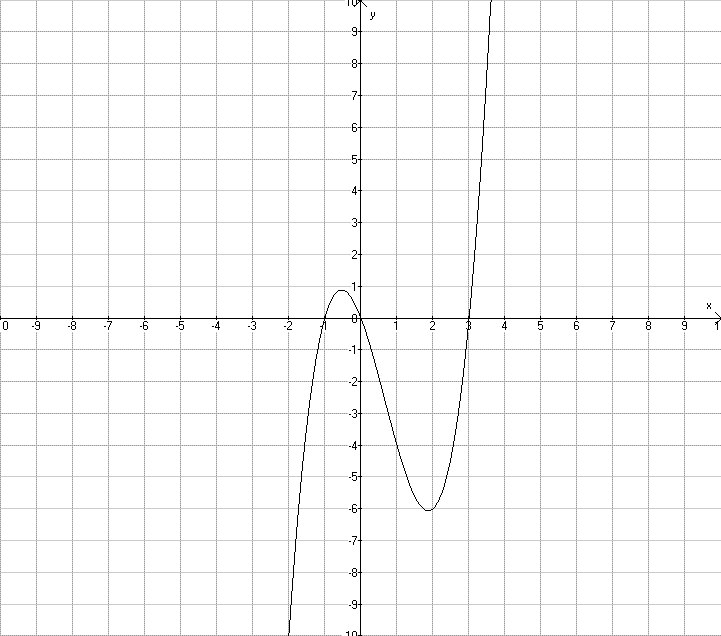 Gegeben ist eine Funktion f(x). Daraus soll die Funktion f’(x) skizziert werden.Die Extremwerte von f(x) sind die Nullstellen der Funktion f’(x).Hat die Funktion f(x) an einer Stelle x einen positiven Anstieg, so hat f’(x) an der Stelle x positive Funktionswerte.Hat die Funktion f(x) an einer Stelle x einen negativen Anstieg, so hat f’(x) an der Stelle x negative Funktionswerte.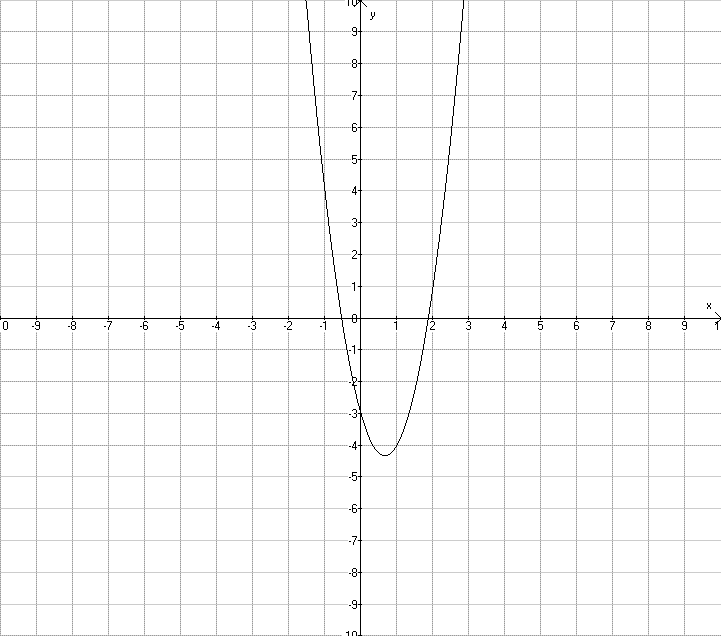 An der Zeichnung erkennt man:Hat f(x) an einer Stelle x einen Hochpunkt, dann geht f’(x) an der Stelle x von positiven zu negativen Funktionswerten über ((+ / –) - Vorzeichenwechsel).Hat f(x) an einer Stelle x einen Tiefpunkt, dann geht f’(x) an der Stelle x von negativen zu positiven Funktionswerten über ((- / +) - Vorzeichenwechsel).SATZ: (VORZEICHENWECHSELKRITERIUM)
Die Funktion f sei in einer Umgebung U der Stelle xe differenzierbar und es gilt f’(x) = 0.
Wenn f’ an der Stelle xe einenvor.(2) Kriterium der 2. Ableitung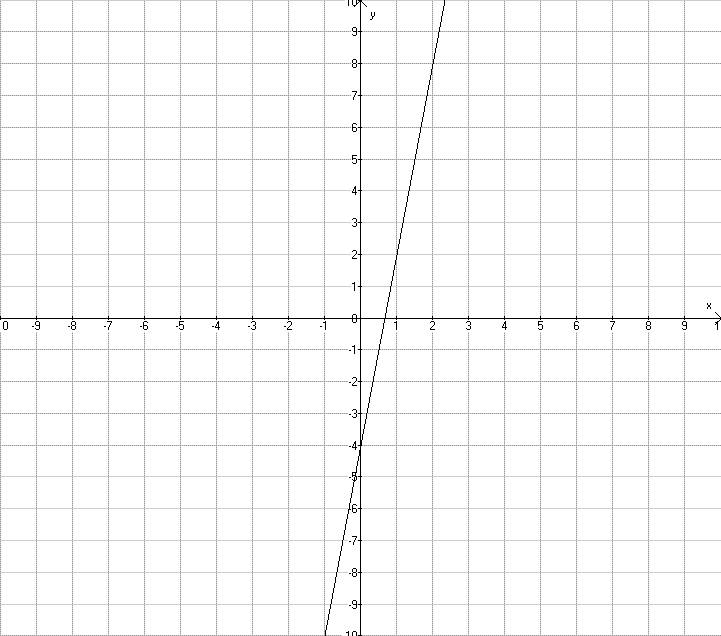 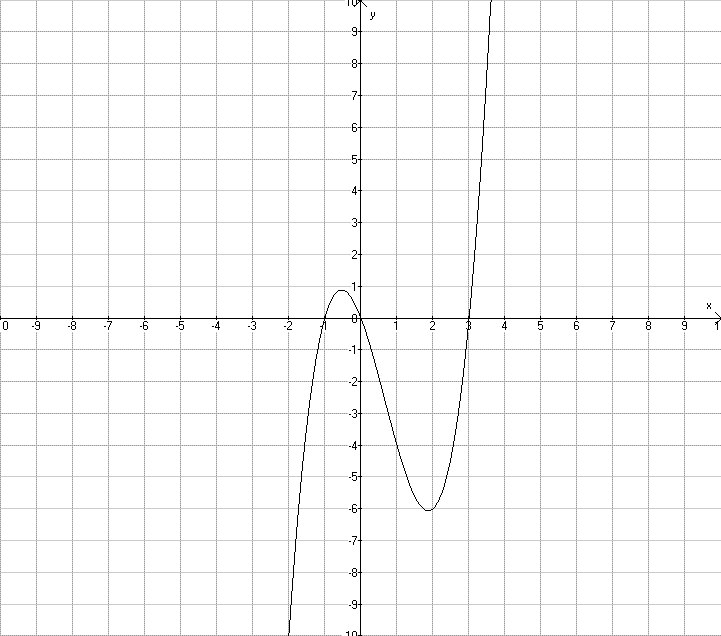 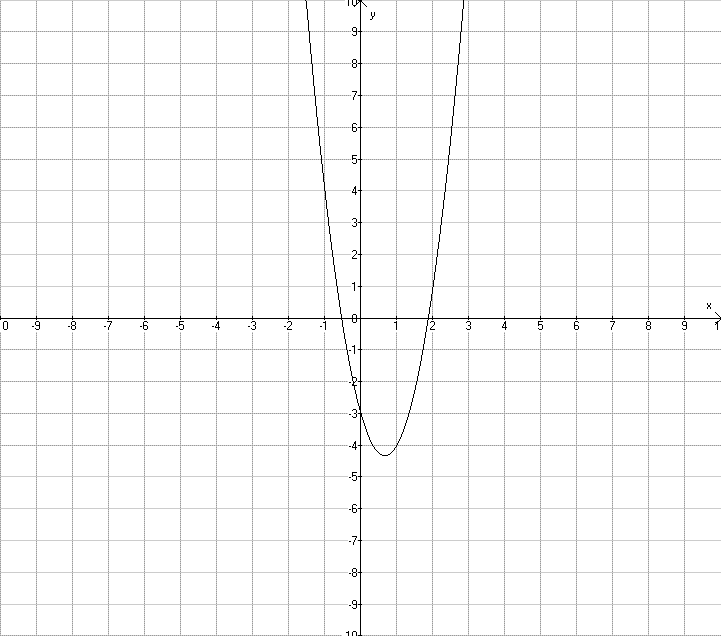 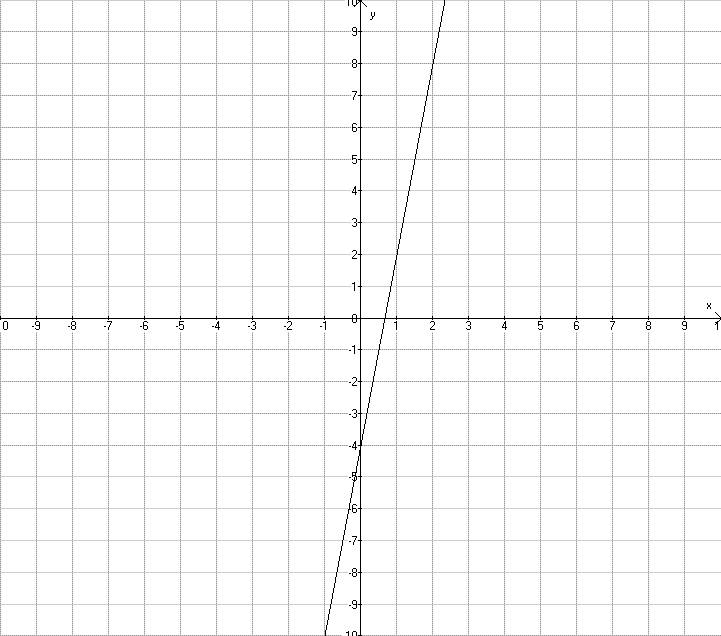 Die Funktion f hat an der Stelle x einen Hochpunkt.Dann hat die Funktion f’(x) an der Stelle x eine Nullstelle und einen (+ / –) - Vorzeichenwechsel, also einen negativen Anstieg.Somit hat die Funktion f’’(x) an der Stelle x negative Funktionswerte.Die Funktion f hat an der Stelle x einen Tiefpunkt.Dann hat die Funktion f’(x) an der Stelle x eine Nullstelle und einen (– / +) - Vorzeichenwechsel, also einen positiven Anstieg.Somit hat die Funktion f’’(x) an der Stelle x positive Funktionswerte.SATZ: (KRITERIUM DER 2. ABLEITUNG)
Die Funktion f sei an einer Stelle xe zweimal differenzierbar.
Wenn f’(xe) = 0 und zugleich  gelten, dann hat der Graph von f an der Stelle xe einen relativen .Beispiel:f(x) = x2 – 4x + 3notwendiges Kriterium:f’(x) = 2x –4     0 = 2x – 4     x = 2hinreichendes Kriteriumf’’(x) = 2f’’(2) = 2 > 0  Min.Berechnung des Punktes:f(2) = 22 – 4 · 2 + 3f(2) = –1TP (2; –1)